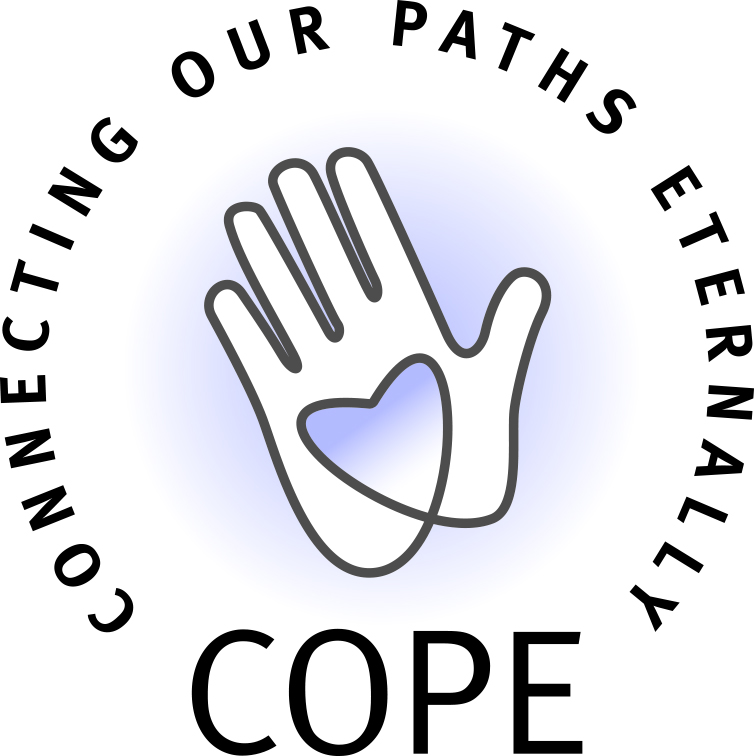 COPE Foundation, Inc.Mailing Address: P.O. Box 1251, Melville, NY 11747 (516) 832-COPE (2673), karen@copefoundation.orgVolunteer ApplicationDate ______________________________Name	______________________________________________________________________                         First                         MI                          Last                   Please check:Are you a: COPE Parent or Sibling			________Mental Health Professional			________Healing Therapist				________COPE Supporter (e.g. Friend, Family)	________Other						________Address	________________________________________________________________Home Phone 	______________________________	Cell Phone ___________________Email		________________________________________________________________Preferred method of contact:        (   )  Residence          (    )  CellPlease list other relevant paid employment, volunteer positions or committees that you serve(d) on.Organization                                  Role/Title                      Dates of Service________________________________________________________________________________________________________________________________________________________________________________________________________________________________________________________________________________________________________________________________________________________________________________________________________________________________________________________________________________________________________________________________________________________________________________________________________________________________Education/Training/Certificates____________________________________________________________________________________________________________________________________________________________________________________________________________________________________How do you feel COPE would benefit from your involvement as a volunteer?____________________________________________________________________________________________________________________________________________________________________________________________________________________________________Skills, experience and interests (Please circle all that apply)Mental health Alternative healing (e.g. yoga, Tai Chi, Reiki, meditation)	Please list ________________________Finance, accountingAdministration, managementNonprofit experienceCommunity servicePolicy and advocacyProgram developmentAdvertising, public relations, communicationsEducation, instructionSpecial events/event planningGrant writingFundraisingOutreach, advocacy, politicsWebsite/social mediaClerical/secretarialOther _______________________Please tell us anything else you’d like to share that would help us learn more about your desire to volunteer with COPE.____________________________________________________________________________________________________________________________________________________________________________________________________________________________________Please check which positions you are interested in *For volunteer opportunities related to Camp Erin NYC contact Ann Fuchs at afuchs@copefoundation.org** Opportunities requiring pre-screening and approval by COPE Clinical Director.  Additional training and orientation also required.Thank you very much for applyingFOR COPE PARENTSwork/TIME entailedCHECKCOPE line volunteer** Answer calls 1 day/week M-F 9am-9pm or Sat, Sun 10am-3pmCOPE peer mentor **Calls scheduled as needed with new COPE parents or siblingsFacilitator back-up for support group meetings**One meeting per month (2 hours) – partner with support group facilitator to “host” group and help when a participant needs to be pulled from group for one-on-one supportLabyrinth committeeSpeak about labyrinth at support group meetings and serve on planning committeeCOPE ambassador for networking meetingsApproximately one meeting per month with COPE referral sources (e.g. clergy, funeral homes, hospitals) to speak on behalf of COPE with COPE Executive DirectorSocial media outreachAs needed, monitor COPE Facebook page and reply/comment on any posts from bereaved parents and siblingsWork at COPE fundraising eventsVolunteer at check-in, registration, sell raffle tickets, etc. (duration of specific event) Serve on fundraising committee for special eventsPlanning committee for COPE fundraiser; attend monthly planning meetings (timing related to specific event)Fundraising team – COPE WalkForm team for COPE Walk-a-thon in SeptemberPolitician outreach/advocacyOn own schedule, outreach to your local politician to spread the word about COPE (with COPE Exec Director)FOR LICENSED professionalswork/TIME entailedCHECKFacilitate workshops for COPE parents and siblingsFacilitate 2-hour workshop (evening or weekend) on topic related to professional’s expertiseWork at COPE fundraising eventsVolunteer at check-in, registration, sell raffle tickets, etc. (duration of specific event)Serve on fundraising committee for special eventsPlanning committee for COPE fundraiser; attend monthly planning meetings (timing related to specific event)Fundraising team – COPE WalkForm team for COPE Walk-a-thon in SeptemberFOR supporterswork/TIME entailedCHECKWork at COPE fundraising eventsVolunteer at check-in, registration, sell raffle tickets, etc. (duration of specific event)Serve on fundraising committee for special eventsPlanning committee for COPE fundraiser; attend monthly planning meetings (timing related to specific event)Fundraising team – COPE WalkForm team for COPE Walk-a-thon in SeptemberSocial Media Coordinator (1-2 people)Organize, plan and post all COPE FB posts, in conjunction with COPE Marketing & Admin AssistantAdministrative/clerical assistanceHelp Marketing & Admin Asst. with mailings (as needed)Marketing/PR assistanceDevelop updated contact list for local news sources